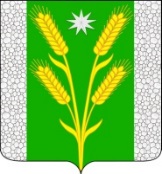 СОВЕТ БЕЗВОДНОГО СЕЛЬСКОГО ПОСЕЛЕНИЯКУРГАНИНСКОГО РАЙОНАРЕШЕНИЕот 05.06.2020                                                                                                          № 40поселок СтепнойО внесении изменений в решение Совета Безводногосельского поселения Курганинского районаот 14 июля 2017 г. № 24«О муниципальной службе в администрации Безводногосельского поселения Курганинского района»В соответствии со статьей 31 Устава Безводного сельского поселения Курганинского района, зарегистрированного Управлением Министерства юстиции Российской Федерации по Краснодарскому краю 7 июня 2017 г. № Ru 235173022017001, в связи с изменениями действующего законодательства, Совет Безводного сельского поселения Курганинского района р е ш и л:1. Утвердить изменения в приложение № 1 к решению Совета муниципального образования Курганинский район от 14 июля 2017 г. № 24 «О муниципальной службе в администрации Безводного сельского поселения Курганинского района», согласно приложению, к настоящему решению.2. Общему отделу администрации Безводного сельского поселения Курганинского района (Ханова С.В.) разместить (обнародовать) настоящее решение на официальном сайте администрации муниципального образования Курганинский район в информационно-телекоммуникационной сети «Интернет».3. Опубликовать (обнародовать) настоящее решение в установленном законом порядке.4. Настоящее решение вступает в силу со дня его официального опубликования (обнародования).Глава Безводного сельского поселения Курганинского района                                               Н.Н. БарышниковаПРИЛОЖЕНИЕ УТВЕРЖДЕНЫрешением СоветаБезводного сельского поселенияКурганинского районаот 05.06.2020 г. № 40ИЗМЕНЕНИЯ,вносимые в приложение № 1 к решению Совета Безводного сельского поселения Курганинского района от 14 июля 2017 г. № 24 «О муниципальной службе в администрации Безводногосельского поселения Курганинского района»В приложении № 1:1) дополнить статьей 16.1 следующего содержания:«Статья 16.1. Осуществление профессиональной служебной деятельности муниципальных служащих в дистанционном формате 	1. В случае катастрофы природного или техногенного характера, производственной аварии, несчастного случая на производстве, пожара, наводнения, голода, землетрясения, эпидемии или эпизоотии и любых исключительных случаях, ставящих под угрозу жизнь или нормальные жизненные условия всего населения или его части, профессиональная служебная деятельность муниципального служащего может осуществляться в дистанционном формате. 	2. Порядок осуществления профессиональной, служебной деятельности муниципальных служащих в дистанционном формате утверждается постановлением администрации Безводного сельского поселения Курганинского района. 	3. В период осуществления профессиональной служебной деятельности в дистанционном формате на муниципального служащего в полном объеме распространяется законодательство о муниципальной службе, включая вопросы оплаты труда, предоставления гарантий и компенсаций. 	4. После прекращения действия обстоятельств непреодолимой силы профессиональная служебная деятельность муниципального служащего осуществляется в ранее установленном порядке в соответствии с законодательством о муниципальной службе.».Глава Безводного сельского поселения Курганинского района                                               Н.Н. Барышникова